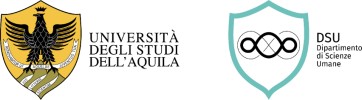 CAD di Servizio SocialeCORSO DI LAUREA IN PROGETTAZIONE E GESTIONEDEI SERVIZI E DEGLI INTERVENTI SOCIALI ED EDUCATIVICLASSE LM87RICHIESTA DI STIPULA CONVENZIONEPER LO SVOLGIMENTO DI ATTIVITÀ DI TIROCINIO DIRETTOLa richiesta di stipula di convenzione va presentata alla professoressa Francesca Belotti, tutor universitario, trasmettendo il presente modulo, debitamente compilato e firmato dallo/a studente e dalla struttura ospitante, all’indirizzo mail coordtirocinio@outlook.it. Il tutor universitario provvederà a recapitarlo alla Segreteria didattica del Dipartimento.IL/LA TIROCINANTECHIEDECHE VENGA STIPULATA LA CONVENZIONE PER ATTIVITA’ DI TIROCINIO PRESSO LA SEGUENTE STRUTTURAData		Firma (tirocinante)  	Il/La sottoscritto/a	, in qualità di legale rappresentante, dichiara che entro 15 gg dalla proposta di convenzionamento da parte dell’Università provvederà a restituire debitamente compilata e sottoscritta la relativa modulistica.RISERVATO AL TUTOR UNIVERSITARIOVERIFICATI I DATI RELATIVI ALLA STRUTTURA PROPOSTA IL/LA TUTOR APPROVA LA RICHIESTA E TRASMETTE AI COMPETENTI UFFICI PER I  SUCCESSIVI ADEMPIMENTI.SI SEGNALA CHE L’ATTIVAZIONE DELLA CONVENZIONE VALE PER I SEGUENTI CORSI DI STUDIO:□ Scienze del servizio sociale (S3S - classe L-39) □ Progettazione e gestione dei servizi e degli interventi sociali ed educativi – Curriculum: “Esperto nella Progettazione delle Politiche Sociali” (S4P - classe LM-87)□ Progettazione e gestione dei servizi e degli interventi sociali ed educativi – Curriculum: “Assistente Sociale Specialista” (S4P - classe LM-87)               COGNOME                  NOME                  NOME             MATRICOLAE-MAIL____________________________@student.univaq.itE-MAIL____________________________@student.univaq.itCURRICULUM FORMATIVO Assistente Sociale Specialista Esperto/a nella Progettazione delle Politiche SocialiCURRICULUM FORMATIVO Assistente Sociale Specialista Esperto/a nella Progettazione delle Politiche SocialiENTE OSPITANTEDENOMINAZIONE	 SPECIFICARE SE ONLUS (ETS, D. Lgs. 117/2017)Sì □ ISCRIZIONE RUNTS N. 	No □COMUNE	CAP	PROVINCIA	 VIA			 TEL			 PEC 			E-MAIL  	RAPPRESENTANTE LEGALE  	DataTimbro e firmaDataFirma